STRATEJİK PLAN(2024-2028) SUNUŞ 1.GİRİŞ A. Stratejik Planlamanın Önemi B. Kamu Yönetimi Bölümü Stratejik Planının Amacı ve KapsamıC. Stratejik Plan ÖzetiD. Temel Performans Göstergeleri 2. STRATEJİK PLAN HAZIRLIK SÜRECİ A. Planın Sahiplenmesi B. Planlama Sürecinin Organizasyonu C. Hazırlık Programı 3.DURUM ANALİZİ A. Kurumsal Tarihçe B. Uygulanmakta Olan Stratejik Planın Değerlendirilmesi C. Mevzuat Analizi D. Üst Politika Belgelerinin Analizi E. Faaliyet Alanları ile Ürün ve Hizmetlerin Belirlenmesi F. Paydaş Analizi G. Kuruluş İçi Analiz 1. İnsan Kaynaklarında Yetkinlik Analizi 2. Kurum Kültürü Analizi 3. Fiziki Kaynak Analizi 4. Akademik Faaliyetler Analizi 5.  GZFT Analizi 4. GELECEĞE BAKIŞ A. Misyon B. Vizyon C. Temel Değerler 5. FARKLILAŞTIRMA STRATEJİSİ A.Konum Tercihi B. Başarı Bölgesi Tercihi C. Değer Sunumu Tercihi 6. İZLEME ve DEĞERLENDİRME A. İzleme ve Değerlendirme TABLOLAR DİZİNİ Tablo 1. Mevzuat Analizi TablosuTablo 2. Üst Politika Belgeleri Analizi TablosuTablo 3. Faaliyet Alanı – Ürün/Hizmet ListesiTablo 4. Paydaş Önceliklendirme TablosuTablo 5. Paydaş Ürün / Hizmet MatrisiTablo 6. Unvan Bazında Akademik Kadro Sayıları Tablo 7. Kamu Yönetimi Bölümü Öğrenci ve Mezun SayısıTablo 8. Bölüm Öğrencilerinin Yerleştirme Derecelerine İlişkin Bilgiler Tablo 9. Derslik ve Öğrenci Sayıları Dağılımı Tablo 10. Bilgisayar Laboratuvar ve Proje OfisiTablo 11. Akademik Faaliyetler AnaliziTablo 12. GZFT Analizi TablosuBÖLÜM BAŞKANI SUNUŞUBu belge, 2024-2028 yılları arasında Kamu Yönetimi bölümünün geleceğe güvenle bakabilmesini sağlamak amacıyla stratejik düşünme, stratejik planlama ve stratejik karar alma konularında alınacak tedbirleri içermektedir. Bu stratejik plan, bölümümüzün giderek artan rekabet ortamında başarıya ulaşma vizyonunu şekillendirme çabalarımızın bir ürünüdür. Kamu Yönetimi Bölümü olarak, önümüzdeki dönemde öncelikli hedefimiz, öğrencilerimize en üst düzeyde eğitim sağlamak ve onları ulusal düzeyde rekabet edebilir hale getirmektir. Bu doğrultuda, güncel eğitim politikaları ile öğrencilerimizin pratik becerilerini geliştirmelerini sağlayacak yeni yöntem ve uygulamaları benimseyeceğiz.Araştırma ve geliştirme alanında stratejik amacımız, disiplinimizi multidisipliner araştırma alanına doğru genişleterek önemli katkılar yapmaktır. Hem teorik hem de uygulamalı araştırmalarımızla, kamu politikası, siyasal düşünce, kentsel kalkınma, yönetişim, kurumsallaşma ve sürdürülebilirlik gibi önemli konuları ele alarak kurumsal ve toplumsal değer yaratmayı amaçlıyoruz.Stratejik planımızın izlenmesi ve değerlendirilmesi, bölümümüzün performansını sürekli olarak gözden geçirmemizi ve gerektiğinde düzeltici önlemler almamızı sağlayacaktır. Bu sayede, bölümümüzü daha güçlü ve etkili bir hale getirerek, öğrencilerimize ve topluma daha iyi hizmet etme kapasitemizi artıracağız.Son olarak, bu stratejik planın başarılı bir şekilde uygulanması için tüm akademisyenlerimize, öğrencilerimize ve paydaşlarımıza büyük görevler düşmektedir. Birlikte çalışarak, Kamu Yönetimi Bölümü'nü daha da ileriye taşıyacak ve gelecek nesillere ilham kaynağı olacak bir program haline getireceğimize inanıyorum.Kamu Yönetimi Bölüm BaşkanıProf. Dr. Salih Börteçine AVCİstratejik planlamanın önemiTüm dünyada artan rekabet karşısında Stratejik Yönetim önem kazanmaya başlamıştır. Sadece özel sektörde değil, kamu ve sivil toplum kuruluşlarında faaliyet gösteren tüm organizasyonlar küreselleşme ve bunun getirdiği rekabet olgusu karşısında daha stratejik düşünmeye, stratejik planlamaya, stratejik karar almaya eskisinden daha fazla önem verir olmuşlardır. Stratejik yönetim, bir organizasyonun ne yaptığını, varlık nedenini ve gelecekte ulaşmak istediği hedefleri ortaya koyan bir yönetim tekniğidir. Diğer taraftan stratejik planlama statejik yönetimde bir aşamayı oluşturmaktadır. Bir kurumda amaçların gerçekleştirilmesi için stratejiler oluşturulurken ilk aşamada bu stratejilerin bir planlaması yapılır. Daha sonra bu planlanan stratejiler uygulanır ve son aşamada ise uygulama sonuçları gözden geçirilir ve denetlenir. Kamu kurumlarınca kamu kaynaklarının rasyonel bir şekilde kullanılması, hizmet kalitesi ve faaliyetlerinin vatandaşların beklentilerini karşılayabilmesi gerekir. Stratejik yönetimin iyi uygulandığı kurumlarda, kaynakların etkin ve verimli kullanımı söz konusu olacaktır. Bi kamu kurumu olan üniversiteler, karmaşık ve hızla değişen bir ortamda faaliyet gösterdiklerinden, stratejik yönetim bu kurumlar için büyük önem taşır. Hazırlanan stratejik planlar, üniversitenin uzun vadeli hedeflerini belirlerken, kaynakları etkin bir şekilde kullanmasını ve mevcut zorluklarla başa çıkmasını sağlar. Stratejik planlar, üniversitenin misyonunu, vizyonunu ve değerlerini netleştirirken, kurumun önceliklerini ve öncelikli alanlarını belirleyerek karar alma süreçlerini yönlendirir.Ayrıca, stratejik planlar üniversitelerin sürdürülebilirliklerini sağlamak için gereklidir. Değişen ekonomik, teknolojik ve toplumsal koşullar göz önüne alındığında, üniversitelerin uzun vadeli olarak ayakta kalabilmeleri ve başarılı olabilmeleri için uygun stratejik yönleri belirlemek hayati önem taşır. Bu planlar, kurumun geleceğe yönelik hazırlıklı olmasını ve fırsatları değerlendirebilmesini sağlar.Son olarak, stratejik planlar üniversitelerin iç ve dış paydaşlarla iletişimini güçlendirir. Net bir stratejik plan, öğrenciler, öğretim üyeleri, personel, yöneticiler ve kurumlar gibi tüm paydaşların kurumun hedeflerini anlamasına ve bu hedeflere katkıda bulunmasına olanak tanır. Ayrıca, stratejik planlar, üniversitelerin toplumun beklentilerine ve ihtiyaçlarına uygun şekilde hareket etmesini sağlayarak kamu güvenini ve desteğini artırır. Bu nedenle, stratejik planlama süreci, üniversitelerin uzun vadeli başarısı için kritik bir öneme sahiptir.B. Kamu Yönetimi Bölümü Stratejik Planının Amacı ve KapsamıKamu Yönetimi bölümü için stratejik planlama, eğitim, araştırma ve topluma katkı misyon alanlarını bütünsel bir şekilde ele almayı ve bu doğrultuda yeni bir vizyon oluşturmayı amaçlamaktadır. Bu çerçevede, kurumsal yapıyı bütünleşik hale getirerek, Kamu Yönetimi alanında etkili bir yol haritası çizilmesi hedeflenmektedir. Stratejik amaçların belirlenmesi ve bu amaçlara ulaşmak için belirlenecek hedefler, Kamu Yönetimi bölümünün başarısını artırıcı bir rol oynayacaktır. Örneğin, eğitimde yeni yöntem ve yaklaşımların benimsenmesi, araştırma alanında ulusal ve uluslararası düzeyde tanınırlığın artırılması ve topluma yönelik projelerin geliştirilmesi gibi hedefler, kamu yönetimi bölümünün rekabet gücünü ve etki alanını genişletecektir. Bu şekilde, Kamu Yönetimi bölümü stratejik planlama süreciyle, kendi alanında önde gelen bir birim olma yolunda önemli adımlar atmış olacaktır.STRATEJİK AMAÇLAR VE HEDEFLER TABLOSUYükseköğretim kurumları genel olarak üç temel fonksiyonu yerine getirmektedirler. Bunlar (1) eğitim, (2) araştırma ve (3) topluma katkıdır. Atatürk Üniversitesi; yukarıda bahsedilen gereksinimler doğrultusunda konum tercihi olarak eğitim, araştırma ve topluma katkı ile bunlar arasındaki alanlarda misyonlarını bütünleştirmeyi amaçlamaktadır.Bu bütünleşmeyle Atatürk Üniversitesi, sahip olduğu üç misyon alanında çarpan etkisi oluşturmayı ve üniversitenin etkisini böylece genişletmeyi hedeflemektedir. Bahsedilen bütünleşmeyi gerçekleştirmek için Atatürk Üniversitesi yedi katmanlı bir yönetsel yaklaşım ile çok boyutlu bir proje yaklaşımını geliştirmiştir. Kamu Yönetimi bölümü de eğitim, araştırma, toplumsal katkı, eğitim ve araştırma, eğitim ve toplumsal katkı, araştırma ve toplumsal katkı, eğitim-araştırma- toplumsal katkı katmanlarına ait stratejik amaç ve hedeflerini belirlemiştir (Şekil 1.).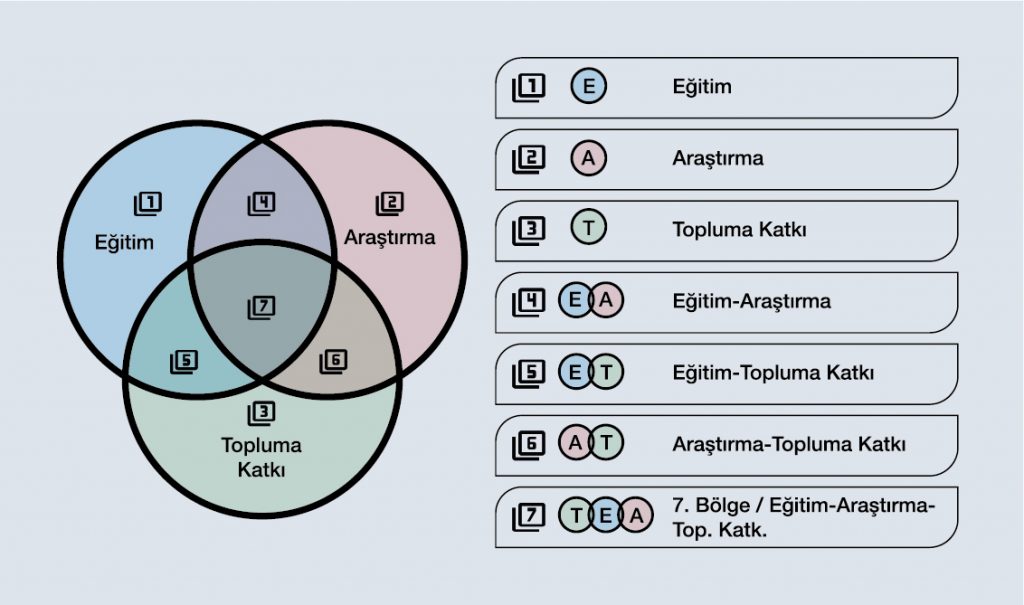 Şekil 1. Yedi Katmanlı Dönüşüm ModeliEĞİTİMStratejik Amaç 1: Lisans eğitiminde alanında en yüksek standartlarda eğitim-öğretim imkânı sunmak.Hedef 1: Ulusal düzeyde akreditasyon kuruluşlarınca akredite edilmek.Performans Göstergesi 1: Kamu Yönetimi Bölümünü en az üç yıllığına akredite etmekHedef 2: Yenilikçi ortamların oluşturulması için altyapı destekleme projelerinin hazırlanması için öğretim elemanlarının motive edilmesi.Performans Göstergesi 2: Farklı kurum ve kuruluşların desteklediği altyapı destekleme projeleri sayısını %20 arttırmak.Stratejik Amaç 2: Lisansüstü eğitimde eğitim-öğretimin kalitesini artırmak.Hedef 1: Öğretim üyesi başına düşen yıllık tezli yüksek lisans öğrenci sayısını arttırmak.Performans Göstergesi 1: Planlanan dönem sonuna kadar öğretim üyesi üzerindeki öğrenci sayısını %15 artırmak.Hedef 2: Öğretim üyesi başına yıllık doktora öğrenci sayısını artırmak.Performans Göstergesi 2: Planlanan dönemi sonuna kadar öğretim üyesi üzerindeki öğrenci sayısını %15 artırmak.ARAŞTIRMA Stratejik Amaç 1: Araştırma altyapısının ve nitelikli bilimsel çalışmaların uluslararası rekabet edebilir düzeye çıkartılması ve sürdürülebilirliğin sağlanması.Hedef 1: Özellikle indeksli dergilerde Kamu Yönetimi bölümü öğretim üyesi yayın sayısını bölüm bazında artırmak.Performans Göstergesi 1: Planlanan dönem sonuna kadar öğretim üyesi yayın sayısını bölüm bazlı indeksli dergilerde %30 arttırmak.Hedef 2: Kamu Yönetimi Bölümü öğretim üyelerinin yer aldığı iç destekli (BAP) ve dış destekli -TÜBİTAK-proje sayısını artırmak.Performans Göstergesi 2: Planlanan dönem sonuna kadar Kamu Yönetimi Bölümü öğretim üyelerinin proje sayılarını %20 oranında arttırmak.Hedef 3: Kamu Yönetimi Bölümü’nün düzenlediği bilimsel konferans, sempozyum ve çalıştay gibi etkinliklerin sayısını artırmak.Performans Göstergesi 3: Planlanan dönem sonuna kadar Kamu Yönetimi Bölümü’nün düzenlediği bilimsel konferans, sempozyum ve çalıştay gibi etkinliklerin sayısını %50 oranında arttırmak.TOPLUMSAL KATKIStratejik Amaç 1: Öğrenci merkezli modelle eğitim-öğretim faaliyetlerinin uluslararası standartlara taşınması.Hedef 1: Eğitim-öğretimi destekleyecek ve öğrencilerin kişisel gelişimine katkıda bulunacak sosyal, kültürel, mesleki faaliyetler gerçekleştirmek ve desteklemek.Performans Göstergesi 1: Planlanan dönem sonuna kadar ilgili etkinlikler için 5 faaliyet düzenlemek.Stratejik Amaç 2:Kamu kurumlarıyla daha yakın ilişki içinde olmak.Hedef 1:Kamu kurumlarına yönelik etkinlikler düzenlemek.Performans Göstergesi 1: Öğretim üyesi başına düşen etkinlik sayısını %10 arttırmak.Hedef 2: Fakültemiz bünyesindeki bölümlerin toplumsal duyarlılık projelerinde bulunması.Performans Göstergesi 2: Valilik, belediye gibi kamu kurumları ile STK’larla ortak programları % 50 arttırmak.EĞİTİM VE ARAŞTIRMA (HER İKİ ALANIN KESİŞİMİ)Stratejik Amaç 1: Kamu Yönetimi Bölümü öğrencilerinin bilimsel araştırma yetkinliklerinin arttırılması. Hedef 1: Kamu Yönetimi Bölümü öğrencilerinin bilimsel araştırma yetkinliklerinin arttırılması için bilim felsefesi ve bilimsel araştırma teknikleri konularında eğitim seminerlerinin düzenlenmesi. Performans Göstergesi 1: Planlanan dönem sonuna kadar Kamu Yönetimi Bölümü öğrencilerinin bilimsel araştırma yetkinliklerinin arttırılması için bilim felsefesi ve bilimsel araştırma teknikleri konularında düzenlenecek eğitim semineri sayısını %20 arttırmak.Hedef 2: Araştırma-geliştirme ve eğitim-öğretim faaliyetlerini arttırmak için iç ve dış paydaşlardan yararlanmak.Performans Göstergesi 2: Atatürk Üniversitesinin bu kapsamda düzenlediği faaliyetlere kamu yönetimi bölümü öğretim üyesi ve öğrencilerinin katılımını %20 oranında arttırmak.EĞİTİM VE TOPLUMSAL KATKI (HER İKİ ALANIN KESİŞİMİ)Stratejik Amaç 1: Toplumsal eğitim düzeyini her yaştan birey için yükseltmek.Hedef 1: Örgün eğitim sistemine hiç girmemiş ya da örgün eğitim sisteminin herhangi bir kademesinde bulunan veya bu kademeden ayrılmış ya da bitirmiş bireylere; ilgi, istek ve yetenekleri doğrultusunda ekonomik, toplumsal ve kültürel gelişmelerini sağlayıcı çalışmalar yapmak.Performans Göstergesi 1: Projeler, kurslar, toplantılar ve radyo programı sayısını %15 arttırmak.ARAŞTIRMA VE TOPLUMSAL KATKI (HER İKİ ALANIN KESİŞİMİ)Stratejik Amaç 1: Toplumsal sorunların tespitine ve çözümüne katkı sağlayacak bilimsel araştırma ve yayınlar yapmak.Hedef 1: Kamu Yönetimi Bölümü olarak toplumsal sorunların tespitine ve çözümüne katkı sağlayacak bilimsel araştırma ve yayın sayısını arttırmak.Performans Göstergesi 1: Planlanan dönem sonuna kadar toplumsal sorunların tespitine ve çözümüne katkı sağlayacak bilimsel araştırma ve yayın sayısını %20 oranında arttırmak.Hedef 2: Toplumsal duyarlılığa katkı sağlayacak projeler gerçekleştirmekPerformans Göstergesi 2: Planlanan dönem sonuna kadar toplumsal duyarlılık proje sayısını 10’a çıkarmak.EĞİTİM, ARAŞTIRMA VE TOPLUMSAL KATKI (HER ÜÇ ALANIN KESİŞİMİ)Stratejik Amaç 1: Toplumsal gelişime destek olan öğrenci, öğretmen ve halkı içine alan çalışmalar ve projeler yürütmekHedef 1: Toplumsal sorunların tespit ve çözümüne katkı sağlayacak bilimsel faaliyet içeriği geliştirmek ve bu içerik doğrultusunda yapılacak eğitim semineri faaliyetlerinin sayısını arttırmak.Performans Göstergesi 1: Planlanan dönem sonuna kadar toplumsal sorunların tespit ve çözümüne katkı sağlayacak bilimsel faaliyet içeriği geliştirmek ve bu içerik doğrultusunda yapılacak eğitim semineri, toplantı, çalıştay faaliyetlerinin sayısını %50 arttırmak.planın sahiplenmesi Yeni Nesil Üniversite vizyonuna uygun olarak fakültemiz tarafından hazırlanması gereken 2024-2028 yıllarını kapsayacak Stratejik Plan ile ilgili çalışmaları görüşmek amacıyla 07 Mayıs 2021 tarihinde çevrimiçi bir toplantı gerçekleşmiştir.  Planlama ile ilgili süreç Prof. Dr. Canan Nur KARABEY koordinasyonunda yürütülmüş olup Dekanlık adına süreci Dekan Yardımcısı Dr. Öğr. Üyesi Gökhan ERKAL takip etmektedir.Kamu Yönetimi Bölümü Stratejik Planı (2024-2028) “Kamu İdarelerinde Stratejik Planlama Kılavuzu” ve Üniversiteler İçin Stratejik Planlama Rehberi’ndeki stratejik plan şablonu dikkate alınarak hazırlanmıştır. Planın benimsenmesi ve katılımcılığın sağlanması amacıyla Katite Koordinatörlüğü tarafından akademik ve idari personelleri kapsayan “Stratejik Plan Bilgilendirme Toplantıları” düzenlenmiştir. Toplantılarda stratejik plan hakkında genel bilgilerin yanısıra hazırlık süreçleri, paydaşların önemi ve tam katılımın önemine işaret edilmiştir.   Öte yandan fakülte kapsamında Kalite Komisyonu Başkanı Prof. Dr. Atılhan NAKTİYOK tarafından Stratejik plan hazırlıkları üzerine bir toplantı gerçekleştirilmiştir. 	planlama sürecinin organizasyonuAtatürk Üniversitesi Yeni Nesil Üniversite Tasarım ve Dönüşüm Projesi kapsamında, konum tercihi olarak yeni nesil üniversite vizyonu çerçevesinde eğitim, araştırma ve topluma katkı işlevlerini bütünleştirmeyi öngörmektedir. Bu bütünleşmeyle Atatürk Üniversitesi, sahip olduğu üç misyon alanında çarpan etkisi oluşturmayı ve üniversitenin etkisini böylece genişletmeyi hedeflemektedir. Bahsedilen bütünleşmeyi gerçekleştirmek için Atatürk Üniversitesi 7 katmanlı bir yönetsel yaklaşım ile çok boyutlu bir proje yaklaşımını geliştirmiştir. Bu kapsamda Üniversitemiz 2019-2023 Stratejik Planını hazırlamış ve Yeni Nesil Vizyonuna göre 2024-2028 yıllarını kapsayan Stratejik Plan hazırlıklarına başlamıştır. Stratejik plan hazırlık çalışmaları Atatürk Üniversitesi Strateji Geliştirme Kurulu’nun oluşturulması ile başlamıştır. Rektörlük makamının 09.09.2022 tarih ve 86432244/174 sayılı yazısı ile Stratejik Planlama Ekibi görevlendirilmiştir. Stratejik Planlama Ekibi’nin görevi; hazırlık programının oluşturulması, stratejik planlama sürecinin hazırlık programına uygun olarak yürütülmesi, gerekli faaliyetlerin koordine edilmesi ile Strateji Geliştirme Kurulu’nun uygun görüşüne ve Rektörün onayına sunulacak belgelerin hazırlanmasıdır. hazırlık programıBölümümüz stratejik plan çalışmasının temel amaçları: Eğitim Kalitesinin Artırılması: Kamu Yönetimi bölümü, öğrencilerin akademik ve mesleki gelişimini desteklemek için eğitim kalitesini sürekli olarak artırmayı hedefler. Bu kapsamda güncel öğretim yöntemleri ve teknolojileri kullanarak etkili bir öğrenme ortamı sağlanması amaçlanır.Araştırma Kapasitesinin Güçlendirilmesi: Bölüm, özgün ve nitelikli araştırmaları teşvik ederek akademik bilgi birikimini artırmayı ve ulusal/uluslararası alanda tanınırlığını artırmayı amaçlar.Topluma Katkı Misyonunun Güçlendirilmesi: Kamu Yönetimi bölümü, toplumsal sorunlara çözüm odaklı yaklaşımlar geliştirerek topluma katkıda bulunmayı amaçlar. Bu doğrultuda kamu, özel sektör ve sivil toplum kuruluşları ile iş birlikleri kurularak ekonomik ve sosyal kalkınmaya destek sağlanır.Öğrenci ve Personel Memnuniyetinin Artırılması: Kamu Yönetimi bölümü, öğrenci ve personelin memnuniyetini artırmak için etkili iletişim ve geri bildirim mekanizmaları geliştirir. Öğrencilerin ve personelin ihtiyaçlarının karşılanması ve katılımının sağlanması ön planda tutulur.Uluslararası İşbirliğinin Geliştirilmesi: Kamu Yönetimi bölümü, uluslararası işbirliği ve akademik değişim programları aracılığıyla uluslararası boyutta etkin bir ağ oluşturmayı hedefler. Bu sayede öğrenci ve akademisyenlerin uluslararası deneyim kazanması ve bölümün uluslararası alandaki görünürlüğünün artması sağlanır.Sürdürülebilirlik ve Çevre Bilincinin Artırılması: Kamu Yönetimi bölümü, çevre bilincini ve sürdürülebilir kalkınma ilkelerini vurgulayarak öğrencilere çevre dostu ve sürdürülebilir ekonomik çözümler üzerinde bilinç kazandırmayı amaçlar.Teknoloji ve İnovasyonun Desteklenmesi: Kamu Yönetimi bölümü, teknolojiyi etkin bir şekilde kullanarak öğrenme ve araştırma süreçlerini iyileştirir ve inovasyonu teşvik eder. Yenilikçi projelerin desteklenmesi ve girişimcilik ruhunun güçlendirilmesi önemlidir.Bu amaçlar doğrultusunda hazırlık programı bu aşamalarla sıralanmaktadır:Kamu Yönetimi Bölümünün Konumlanma Konsepti belirlenmiş,GZFT analizi yapılmış ve öncelikler belirlenmiş,Stratejik amaçlar ve bu amaçlara yönelik hedefler belirlenmiş,Eğitim, Araştırma ve Topluma Katkı misyon alanlarına yönelik sistemler geliştirilmiş,Hedeflere ulaşmak için uygulanması gereken stratejiler ortaya konmuş veÜniversitesinin misyon alanlarına yönelik performans göstergeleri oluşturulmuşturkurumsal tarihçeAtatürk Üniversitesi’nin temeli, istimlak edilen 42 bin dönümlük bir arazi üzerinde zamanın Cumhurbaşkanı ve Başbakanı tarafından 23.7.1957 tarihinde atılmıştır. 17 Kasım 1958’de Ziraat ve Fen- Edebiyat Fakülteleri ile öğretime başlayan Atatürk Üniversitesinde 1966 yılında Tıp Fakültesi açılmış, böylece fakülte sayısı üçe yükseltilmiştir. 1963-1964 eğitim-öğretim yılında “İktisat ve İşletme Bölümü” adı altında Fen-Edebiyat Fakültesi’ne bağlı olarak öğretime başlayan ve 10 Ocak 1969 tarihinde “İşletme Fakültesi” adını alan fakülte, 20 Temmuz 1982 tarih ve 17760 sayılı Resmî Gazete `de yayınlanarak yürürlüğe giren “Yükseköğretim Kurumları Teşkilatı” hakkındaki Kanun Hükmündeki Kararname ile “İktisadi ve İdari Bilimler Fakültesi” adını almıştır. Kamu Yönetimi Programı, 16.02.1997 Tarihli Y.Ö.K Kararıyla kurulmuştur. 2007-2008 yılında örgün öğretimine öğrenci alarak eğitim öğretime başlayan kamu yönetimi programı örgün öğretiminde ilk mezunlarını 2011 yılında vermiştir. Kamu Yönetimi programında 13.03.2008 tarihinde Yüksek Lisans açılmış 2009-2010 yılından itibaren eğitime başlanmış, 2015 yılı itibariyle ise doktora eğitimi devreye alınmıştır. Lisans 1. Sınıfa her yıl ortalama 120 öğrenci alınmaktadır. Lisansüstü seviyesinde ise her yıl, Yüksek Lisans programına ve Doktora programlarının her birisine takriben her öğretim yılında ortalama 10'ar öğrenci kabul edilmektedir. Hali hazırda 2 Profesör, 4 Doçent, 2 Doktor Öğretim Üyesi ve 5 araştırma görevlisi ile kamu yönetimi programı faaliyetlerini devam ettirmektedir.UYGULANMAKTA OLAN STRATEJİK PLANIN DEĞERLENDİRİLMESİ2019-2023 stratejik planı incelendiğinde kamu yönetimi bölümüne ait birim bazlı bir stratejik plan bulunmamaktadır. Dolayısıyla, değerlendirmemiz İktisadi ve İdari Bilimler Fakültesine ait 2019-2023 stratejik plan kapsamında yapılmıştır. İktisadi ve İdari Bilimler Fakültesi 2019-2023 Stratejik Planı’nda yer alan performans göstergelerinin gerçekleşme durumlarına bakıldığında büyük ölçüde performans hedeflerine ulaşıldığı görülmektedir. Bu kapsamda sadece ÖSYM sınavlarında üst sıralarda tercih edilen bir fakülte olmak amacına henüz ulaşamamıştır.  Genel olarak belirlenen hedeflere ulaşmada büyük ölçüde yol aldığı da gözlenmektedir. MEVZUAT ANALİZİÜniversitelerin görev ve yetkileri Anayasa’nın 130 ve 131’nci maddeleri çerçevesinde 2547 sayılı Yükseköğretim Kanununda belirlenmiştir. 2547 sayılı Yükseköğretim Kanunu’nun 12. maddesi uyarınca; “kanundaki amaç ve ana ilkelere uygun olarak yükseköğretim kurumlarının görevleri,Çağdaş uygarlık ve eğitim - öğretim esaslarına dayanan bir düzen içinde, toplumun ihtiyaçları ve kalkınma planları ilke ve hedeflerine uygun ve ortaöğretime dayalı çeşitli düzeylerde eğitim - öğretim, bilimsel araştırma, yayım ve danışmanlık yapmak,Kendi ihtisas gücü ve maddi kaynaklarını rasyonel, verimli ve ekonomik şekilde kullanarak, milli eğitim politikası ve kalkınma planları ilke ve hedefleri ile Yükseköğretim Kurulu tarafından yapılan plan ve programlar doğrultusunda, ülkenin ihtiyacı olan dallarda ve sayıda insan gücü yetiştirmek, Türk toplumunun yaşam düzeyini yükseltici ve kamuoyunu aydınlatıcı bilim verilerini söz, yazı ve diğer araçlarla yaymak, Örgün, yaygın, sürekli ve açık eğitim yoluyla toplumun özellikle sanayileşme ve tarımda modernleşme alanlarında eğitilmesini sağlamak, Ülkenin bilimsel, kültürel, sosyal ve ekonomik yönlerden ilerlemesini ve gelişmesini ilgilendiren sorunlarını, diğer kuruluşlarla işbirliği yaparak, kamu kuruluşlarına önerilerde bulunmak suretiyle öğretim ve araştırma konusu yapmak, sonuçlarını toplumun yararına sunmak ve kamu kuruluşlarınca istenecek inceleme ve araştırmaları sonuçlandırarak düşüncelerini ve önerilerini bildirmek, Eğitim - öğretim ve seferberliği içinde, örgün, yaygın, sürekli ve açık eğitim hizmetini üstlenen kurumlara katkıda bulunacak önlemleri almak, Yörelerindeki tarım ve sanayinin gelişmesine ve ihtiyaçlarına uygun meslek elemanlarının yetişmesine ve bilgilerinin gelişmesine katkıda bulunmak, sanayi, tarım ve sağlık hizmetleri ile diğer hizmetlerde modernleşmeyi, üretimde artışı sağlayacak çalışma ve programlar yapmak, uygulamak ve yapılanlara katılmak, bununla ilgili kurumlarla işbirliği yapmak ve çevre sorunlarına çözüm getirici önerilerde bulunmak, Eğitim teknolojisini üretmek, geliştirmek, kullanmak, yaygınlaştırmak, Yükseköğretimin uygulamalı yapılmasına ait eğitim - öğretim esaslarını geliştirmek, döner sermaye işletmelerini kurmak, verimli çalıştırmak ve bu faaliyetlerin geliştirilmesine ilişkin gerekli düzenlemeleri yapmak” olarak belirlenmiştir.Bu kapsamda Atatürk Üniversitesinin mevzuattan doğan yasal yükümlülükleri, bu yükümlülüklere ilişkin tespitler ve ihtiyaçlar Tablo 1’de verilmektedir. Tablo 1. Mevzuat Analizi TablosuÜST POLİTİKA BELGELERİNİN ANALİZİTemel olarak kalkınma planından başlamak üzere üst politika belgeleri, belirli bir hiyerarşi çerçevesinde birbirleriyle uyumlu olarak hazırlanmış olup; Tablo 2’de verilmiştir.Tablo 2. Üst Politika Belgeleri Analizi TablosuFAALİYET ALANLARI İLE ÜRÜN VE HİZMETLERİN BELİRLENMESİMevzuat analizinin çıktılarından yararlanılarak üniversitenin sunduğu temel ürün ve hizmetler belirlenmiş olup; belirlenen bu ürün ve hizmetler Tablo 3. de gösterildiği gibi belirli faaliyet alanları altında toplulaştırılmıştır.Tablo 3. Faaliyet Alanı – Ürün/Hizmet ListesiPAYDAŞ ANALİZİPaydaşlar, üniversitenin ürün ve hizmetleriyle ilgisi olan, üniversiteden doğrudan veya dolaylı, olumlu ya da olumsuz yönde etkilenen veya üniversiteyi etkileyen kişi, grup veya kurumlardır.  Paydaş analizinin amacı bölüm paydaşlarının kimler olduğu, bu paydaşların etki ve önem derecelerinin neler olduğu, beklentilerinin belirlenmesi ve bunların sürdürülebilir değer üreterek rekabet avantajı sağlama potansiyelini ortaya koymaktır.Paydaş analizi, aşağıda yer alan aşamalardan oluşturulmuştur:Paydaşların tespiti ve önceliklendirilmesiPaydaşların değerlendirilmesiPaydaş görüş ve önerilerinin alınması ve değerlendirilmesi.Paydaş analizi yapılırken katılımcılığın sağlanabilmesi için bölümümüzün etkileşim içinde bulunduğu paydaşların görüşleri dikkate alınmıştır. GZFT Analizi ve Geleceğe Bakışı oluşturan Misyon, Vizyon ve Temel Değerlerin belirlenmesinde paydaşlarımızın önemli katkısı olmuştur.Paydaşların Tespiti ve ÖnceliklendirilmesiPaydaş analizinin ilk aşamasında bölüm paydaşlarının kim olduğu tespit edilmiş olup;  paydaşların belirlenmesinde, üretilen ürün ve hizmetlerin kimler tarafından kullanıldığı, ilişkinin ne düzeyde olduğu, etkilenme şekli ve durumu göz önünde bulundurulmuştur. Bu bağlamda, paydaşlar iç ve dış paydaşlar olmak üzere iki grupta sınıflandırılmıştır. Program iç paydaşlar:•	Kamu Yönetimi Bölümü öğrencileri•	Kamu Yönetimi Bölümü öğretim üye ve elemanları•	Kamu Yönetimi Bölümü İdari PersonelleriProgram dış paydaşlar:•	Aday öğrenciler•	Mezun Öğrenciler•	Valilik•	Büyükşehir Belediyesi•	Kamu Kurum ve Kuruluşları•	STK’lar•	Erzurum Ticaret ve Sanayi Odası Paydaşların önceliklendirilmesinde paydaş önceliklendirme tablosu kullanılmıştır (Tablo 4). Tablo 4. Paydaş Önceliklendirme TablosuİP: İç Paydaş, DP: Dış PaydaşPaydaşların DeğerlendirilmesiPaydaş analizi kapsamında, Kamu Yönetimi Bölümü sunduğu ürün/hizmetlerle paydaşlar ilişkilendirilmiştir. Böylece, hangi ürün/hizmetlerden kimlerin yararlandığı açık bir biçimde ortaya konulmuştur. Paydaş-Ürün/Hizmet Matrisi Tablo 5’de aşağıda yer verilmiştir.Tablo 5. Paydaş Ürün / Hizmet MatrisKURULUŞ İÇİ ANALİZAtatürk Üniversitesi Yeni Nesil Üniversite Tasarım ve Dönüşüm Projesi kapsamında eğitim, araştırma ve toplumsal katkı misyon alanlarına yönelik sistem tasarımları tamamlanmış olup, sözkonusu projenin üçüncü faz çalışmaları başlamıştır. Bu kapsamda ise İktisadi ve İdari Bilimler Fakültesinde 22.03.2023 1/1 sayılı fakülte kurulu kararıyla da Fakülte Kalite Güvence Sistemi kurulmuştur. FKGS’nin amacı; Fakülte vizyon ve misyonu doğrultusunda eğitim, araştırma ve topluma katkı misyon alanları ile idari süreçlerde sürekli iyileşme sağlamak ve sürdürülebilir kılmaktır.FKGS kapsamında Fakülte düzeyinde kurulan komisyonlar şunlardır:a)	Eğitim Komisyonub)	Araştırma Komisyonuc)	Topluma Katkı Komisyonud)	 Performans Yönetimi ve Kriter Komisyonu e)	Kalite Komisyonuf)	Ölçme, Değerlendirme, İzleme Komisyonug)	Kariyer, Mezun Takip ve Sertifika Komisyonuh)	Paydaş Komisyonui)	Uluslararasılaşma Komisyonuj)	Dijitalleşme Komisyonuk)	Dezavantajlı Gruplar Komisyonul)	Spor, Sanat, Kültür Komisyonum)	Yabancı Dil Komisyonun)	Staj Komisyonuo)	Ders ve Sınav Programı KomisyonuFakülte Komisyonlarının genel amacı, fakülte vizyon ve misyonu doğrultusunda ve kendi iş paketi kapsamında kurumun sürekli ve sürdürülebilir iyileşme politikasına katkı vermek ve yapıcı öneride bulunmaktır.Kamu Yönetimi bölümü stratejik amaç ve hedeflerini belirlerken FKGS’den faydalanmaktadır. FKGS’nin tüm bileşenleri iş paketleri ve tanımları kapsamında ilgisine göre üst makam ve kurullara talep edildiğinde istişârî bilgi ve rapor sunar. Bölüm başkanlıkları bahar dönemi başında Fakülte Kuruluna, güz dönemi başında Akademik Genel Kurula bölümün eğitim, araştırma, topluma katkı ana misyon alanlarında performans yönetimi analizini içeren bir sunum yapar. Her iki sunumda da bölümün güçlü ve gelişmeye açık yanlarını ve bunlarla ilgili iyileştirme eylem planını özetler. Sunumlar yazılı “Bölüm Faaliyet Raporu” olarak Dekanlığa teslim edilir.İnsan Kaynaklarında Yetkinlik Analizi Tablo 6. Unvan Bazında Akademik Kadro SayılarıTablo 6.’dan görüldüğü üzere bölümümüzde 2 Profesör, 4 Doçent, 2 Doktor Öğretim Üyesi ve 5 Araştırma görevlisi bulunmaktadır. Ayrıca bölümümüzün idari işlerini yürüten 1 tane idari personel bulunmaktadır.Öğrenci AnaliziKamu Yönetimi bölümünün son beş yıllık dönemdeki öğrenci dağılımı aşağıda verilmiştir. Tablo 7. Kamu Yönetimi Bölümü Öğrenci ve Mezun SayısıKamu Yönetimi Bölümündeki öğrenci ve mezun sayıları son 5 yıl için incelendiğinde 2019 yılında 633 olan öğrenci sayısının 2020, 2021 ve 2022 yıllarında azalırken 2023 yılında 591 olduğu görülmektedir. Tablo 8. Bölüm Öğrencilerinin Yerleştirme Derecelerine İlişkin Bilgiler2.  Kurum Kültürü Analizi Kurum kültürü, üniversite çalışanları tarafından paylaşılan ve benimsenen değerlerin toplamıdır. Üniversitelerin sunduğu hizmetlerin niteliği kadar sunum şekli de önemlidir. Bu nedenle, üniversitelerdeki kurumsal kültür yapısı, hizmet sunumunda kritik bir rol oynayarak başarıya ulaşmada etkili olmaktadır. Kamu Yönetimi Bölümü, yeni nesil üniversite tasarım ve dönüşüm projesi kapsamında, çalışanların karar alma süreçlerine katılım düzeyini artırmayı hedeflemektedir. Kamu Yönetimi bölümümüzde çalışanların ve yöneticilerin işbirliğine açıklık düzeyi yüksek olup; işbirliği mekanizmalarının yeterli ve etkili düzeyde sağlanması amacıyla kurul ve komisyonlarda ilgili bütün birim temsilcilerinin yer almasına özen gösterilmektedir.Bilgi paylaşımı ve kurum içi iletişimin etkinliği suretiyle hem bilginin çalışan ve birimlere zamanında iletilmesi sağlanmakta hem de çalışanların yöneticilere ulaşmadaki iletişim kanalları açık tutulmaktadır.Bu hususlar dikkate alınarak plan döneminde üniversitemiz mensuplarının kurum kültürü ve aidiyet duygularının güçlendirilmesi amacıyla üniversitemiz için katılımcı, şeffaf, liyakate ve ifade özgürlüğüne önem veren, idari ve akademik yapılanmanın her aşamasında farklılıklara saygılı, personelinin güvendiği bir yönetim anlayışı oluşturulması hedeflenmektedir.3.Fiziki Kaynak Analizi Üniversitemizin fakülte bazlı birçok biriminde derslik, kütüphane, toplantı salonu, laboratuvarlar, lisansüstü derslikler, çeşitli kapasitelerde konferans salonları, toplantı salonları, araştırma laboratuvarları, çalışma atölyeleri gibi fiziki imkânları bulunmaktadır. Fakülte ana ve ek binalarının kullanım alanı 10.500 m²dir. Ana binada 8, ek binada 19 olmak üzere toplamda 27 sınıf bulunmaktadır. Tüm sınıflarda bilgisayar, projeksiyon cihazı ve çift tahta mevcuttur. Çağın gereklerine uygun teknolojik donanımlı bilgisayar laboratuvarlarında öğrenciler, alanlarıyla ilgili olarak günümüz bilişim sistemlerini kullanma becerisi edinmekte ve internet aracılığıyla enformasyon kaynaklarına ulaşabilmektedir. Üniversitemiz birimlerindeki çoğu dersliklerde öğretim üyelerinin derslerini kolaylıkla sürdürebilmeleri için gereken teknolojik ve fiziksel altyapı bulunmaktadır. Derslerde akıllı tahta, bilgisayar ve projeksiyon cihazlarının kullanımı teşvik edilmektedir. Tablo 9 da Kamu Yönetimi bölümünün de kullandığı derslikler ve öğrenci kapasitesi bilgileri yer almaktadır.Tablo 9. Derslik ve Öğrenci Sayıları DağılımıTablo 10’da bilgisayar laboratuvar ve proje ofisinden oluşan eğitim alanlarının kapasitesi yer almaktadır. Laboratuvarlarda ayrıca ders anlatımları için tahta ve projeksiyon cihazı mevcuttur. Ayrıca Kamu Yönetimi bölümüne ait bir adet lisansüstü eğitim sınıfı bulunmaktadır. Lisansüstü eğitim sınıfında da bilgisayar, projeksiyon cihazı ve tahta vardır. Diğer taraftan akademik toplantıların ve öğrenci sunumlarının yapıldığı 6 adet toplantı salonu ve 1 adet proje ofisi bulunmaktadır. Tablo 10.  Bilgisayar Laboratuvar ve Proje OfisiÜniversitenin ortak kullanım alanlarının dışında fakülte altyapısına bakıldığında İktisadi ve Bilimler Fakültesi 10.500 metre karesi kapalı 2.500 metre karesi açık olmak üzere toplamda 13.000 metre kare alan üzerine kurulmuştur. Öğrencilerin rahatça vakit geçirebilecekleri 150 kişilik öğrenci kantini, 1 adet kuaför, 2 adet mescit gibi ve bekleme/dinlenme salonları gibi oldukça geniş imkânları bulunmaktadır. Fakülte bünyesinde yaklaşık olarak 8700 adet mesleki kitap ve bilimsel dergi bulunan ve 4 adet elektronik yayın olan 1 adet kütüphane ve ders çalışma salonu bulunmaktadır. Tüm bu sahip olunan imkânlar program öğrencilerinin sosyal ve kültürel ihtiyaçlarını karşılayabilecek düzeydedir.Akademik Faaliyetler Analizi Kamu Yönetimi Bölümü akademik faaliyet analizi Tablo 11’de özetlenmiştir. Tablo 11. Akademik Faaliyetler AnaliziGZFT Analizi Kamu Yönetimi bölümüne ait güçlü ve zayıf yönleri ile etkili olabilecek fırsat ve tehditler ortaya konulmaya çalışılmıştır. Bu kapsamda ortaya çıkan gelecek seneryoları aşağıdaki gibi belirlenmiştir.Durum analizi sonucunda Atatürk Üniversitesi’nin GZFT Analizi aşağıdaki gibidir;Tablo 12. GZFT Analizi TablosuAtatürk Üniversitesi misyon ve vizyonundan temel alarak Kamu Yönetimi bölümü de kendi misyon ve vizyonunu belirlemiştir. ÖZ GÖREV (MİSYON)Kamu Yönetimi disiplin içinde yer alan konularda, insanlığın ortak akılla oluşturduğu değerler ve evrensel bilim ilkelerinden hareketle katma değeri yüksek faaliyetleri oluşturmak, yaymak ve yaşatmaktır. ÖZ ÜLKÜ (VİZYON)Kamu yönetimi bölümünün/Programının vizyonu ,Kamu Yönetimi disiplininin temel konuları ve bunlara bitişik alanlarda, mezunlarına entelektüel derinlik kazandırmanın ötesinde; soru sormayı ve eleştirel düşünmeyi, alternatif bakış açılarına açık olmayı, disiplinler arası çalışabilmeyi ve ekip çalışmasına yatkın olmayı sağlayarak, Kamu Yönetimi alanında Kamu Kurum ve Kuruluşları, Sivil Toplum Örgütleri ve Mezunlar gibi paydaş ilişkilerini geliştirme konusunda 2025 yılına kadar bölgenin en seçkin 3, 2030 yılına kadar ise Türkiye’nin en seçkin 10 bölümü arasında yer almaktır. TEMEL DEĞERLERAhlak: Kamu Yönetimi bölümü, etik ilkeler doğrultusunda hareket etmeyi ve toplumsal sorumluluğu ön planda tutmayı amaçlar. Kamusal faaliyetlerin ahlaki değerlere uygun şekilde yürütülmesi, bölümün öncelikli hedeflerindendir.Liyakat: Bölüm, liyakat ilkesine dayalı olarak öğrencilerin, akademisyenlerin ve personelin niteliklerine göre değerlendirilmesini ve fırsat eşitliği sağlanmasını önemser.Esneklik: Kamu Yönetimi alanında hızla değişen koşullara uyum sağlamak için esneklik önemlidir. Bölüm, değişen ihtiyaçlara hızlı bir şekilde cevap verebilmek için esnek yapılar ve programlar geliştirmeyi hedefler.Özgürlükçülük: Bireylerin düşünce ve ifade özgürlüğünü destekler ve çeşitli fikirlerin özgürce tartışılmasını teşvik eder.Adalet: Kamu Yönetimi bölümü, adaletin sağlanması ve herkesin eşit fırsatlara sahip olması için çaba gösterir. Kamusal faaliyetlerin kurumsal bir şekilde yönetilmesi ve adaletin sağlanması amaçlanır.Bilimsellik: Kamu Yönetimi Bölümü, bilimsel yöntem ve yaklaşımları temel alarak objektif ve güvenilir bilgi üretmeyi ve yaymayı amaçlar.Etik Değerlere Bağlılık: Etik ilkelerin öneminin bilincinde olarak, kamu yönetimi bölümü mensupları etik davranışı teşvik eder ve bu değerlere bağlı kalır.Farkındalık: Kamu Yönetimi bölümü, öğrencilerin ve personelin çevresel, sosyal ve ekonomik konularda farkındalıklarını artırmayı ve toplumsal sorunlara duyarlılık geliştirmeyi hedefler.Yenilikçilik ve Girişimcilik: Yenilikçi düşünceyi teşvik ederek ve girişimcilik ruhunu destekleyerek, kamu yönetimi bölümü öğrencilerinin ve mezunlarının rekabetçi ve yaratıcı olmalarını sağlar.Şeffaflık: Bölüm faaliyetlerinin ve karar alma süreçlerinin şeffaf olması, hesap verebilirlik ve güvenilirlik açısından önemlidir.Katılımcılık: Kamu Yönetimi bölümü, paydaşlarının katılımını teşvik eder ve karar alma süreçlerine farklı bakış açılarını dâhil eder.KONUM TERCİHİÜniversiteler, etkileşimde oldukları bilgi alanlarını sosyal, kültürel ve ekonomik kalkınma için kullanılır hale getirme konusunda daha fazla baskı altındadırlar. Bu nedenle günümüzde üniversiteler rollerini ve ekosistemleri içindeki ilişkilerini gözden geçirmektedirler.Konum tercihi, yükseköğretim sektörü içerisinde üniversitenin yerini belirlemesidir. Bu tercih, yeni kurulan ya da kurumsal gelişiminin başında olan üniversiteler için temel bir tercih olup bu üniversitelerin belirli alanlarda ihtisaslaşması için önemli bir fırsattır. Bir üniversitenin seçebileceği üç konum tercihi söz konusudur: Eğitim odaklı  Araştırma odaklı  Girişim odaklıAtatürk Üniversitesi yeni nesil üniversite kapsamında eğitim, araştırma ve topluma katkı bileşimlerinden elde etmeyi amaçladığı çarpan katkısı ile yoluna devam etmektedir. Bu kapsamda kamu yöneitmi bölümü de bütüncül bir odak anlayışla stratejik amaçlarını sürdürmektedir.BAŞARI BÖLGESİ TERCİHİKamu Yönetimi bölümü, üniversitenin konum tercihine bağlı olarak belirlediği misyon ve vizyonu doğrultusunda başarı bölgesi oluşturmadaki odak noktaları ve kapsamı şöyledir;  - Eğitim-öğretim alanında, her anabilim dalında ulusal ve uluslararası yükseköğretim alanı yeterliliklerine dayalı katılımcı, kapsayıcı ve sürdürülebilir bilimsel uzmanlık eğitimini vermek, - Bilimsel araştırma alanında, araştırmaların yürütülmesi süreçleri, değerlendirme kriterleri ve performans nitelikleri ile yayın araçlarının üretim niteliklerini geliştirmek,   - Uluslararasılaşma alanında, farklı anabilim dallarından değişim programları aracılığıyla öğrencilerin hareketlilik ve araştırma performanslarının arttırmak, - Toplumsal yaşama katkı alanında bilimsel araştırmaların projelendirilmesi, sosyal etki değerlerinin arttırılması ve öğrencilerin yaşam niteliklerine katkı sağlama, bilimsel araştırmalarla sosyal sorunların çözümüne katkı sunmak. - Yönetim ve organizasyon alanında, akademik ve idari alanda kurumsal iç işleyiş süreçlerinin katılımcı, kapsayıcı, şeffaf, hesap verilebilirlik, takım ruhu odaklı, değişim ve gelişim motivasyonunu içeren kurum kültürünü yürütmek.Kamu Yönetimi bölümü güçlü akademik kadrosuyla, sahip olduğu ileri düzey teknolojik olanakları, donanımlı araştırma-uygulama alanları ve gelişmiş fiziksel altyapısıyla fen, sağlık, sosyal ve eğitim bilimleri ile güzel sanatlar alanlarında bölgesel ölçekte yetkin, ulusal ölçekte ise önemli bir konuma sahiptir.DEĞER SUNUMU TERCİHİTablodaki tercihlerimiz, bölümümüzün hizmet sunumuna katma değer sağlamak için odaklandığı alanları yansıtmaktadır. Bu alanlar, sosyal imkanlar, öğrenci destekleri, eğitim programları, araştırma projeleri ve toplumsal katkıdır.İzleme ve değerlendirme süreci, kurumsal öğrenmeyi ve faaliyetlerin sürekli olarak geliştirilmesini sağlar. Bu süreç, stratejik planın gözden geçirilmesini ve hedeflenen ile ulaşılan sonuçların karşılaştırılmasını içerir. Elde edilen bilgiler doğrultusunda, stratejik planın gerektiğinde güncellenmesi kararı alınabilir. Stratejik planın izlenmesi ve değerlendirilmesi, planın başarılı bir şekilde uygulanmasını sağlamanın yanı sıra hesap verebilirlik ilkesini de destekler.İzleme süreci, uygulama öncesi ve sırasında amaçlar ve hedefler doğrultusunda sürekli ve sistemli bir şekilde nicel ve nitel verilerin toplandığı ve analiz edildiği bir süreçtir. Performans göstergeleri aracılığıyla amaç ve hedeflerin gerçekleşme sonuçları düzenli olarak izlenir ve yöneticilere raporlanır.Değerlendirme ise devam eden ya da tamamlanmış faaliyetlerin amaçlar ve hedeflere ne ölçüde katkı sağladığını ve karar alma sürecine ne ölçüde etki ettiğini belirlemek amacıyla yapılan detaylı bir incelemedir. Bu süreçte, stratejik planın amaçları, hedefleri ve performans göstergelerinin ilgili, etkili, verimli ve sürdürülebilir olup olmadığı analiz edilir.1. GİRİŞ2. STRATEJİK PLAN HAZIRLIK SÜRECİ 3. DURUM ANALİZİ Yasal YükümlülükDayanakTespitlerİhtiyaçlarÇağdaş eğitim-öğretim esaslarına dayanan bir düzen içinde milletin ve ülkenin ihtiyaçlarına uygun insan gücü yetiştirmek.1982 T.C. Anayasası 130. madde 2547/ 4., 5. ve 12. maddeleriYüksek akademik düzeyde eğitim-öğretim, bilimsel araştırma ve yayın yapan bir bölüm olarak öğrencilerini; Amaçları doğrultusunda, hür ve bilimsel düşünce gücü ile geniş bir dünya görüşüne sahip, yasalara, insan haklarına ve doğaya saygılı; beden, zihin, ahlak ve duygu bakımından sağlıklı olarak gelişmiş, ilgi ve yetenekleri yönünde Yurt kalkınmasına ve ihtiyaçlarına cevap verecek, aynı zamanda kendi geçim ve mutluluğunu sağlayacak bir mesleğin bilgi, beceri, ahlaki ve teknik sorumluluk, davranış ve genel kültürüne sahip vatandaşlar olarak yetiştirecektir.Bilimsel araştırma ve yayın konusunda üniversitelere sağlanan fon kaynaklarının artırılması ve çeşitlendirilmesi hususunda mevzuatta gerekli değişiklikler yapılmalıdır.Stratejik Plan hazırlamak.5018/ 9. maddeÜniversitemizin 2024-2028 Stratejik Planı rehber edinerek,Strateji Geliştirme Kurulunun Kuruluşu ve İşleyişi Hakkındaki hazırlanan Yönerge ve Stratejik plan hazırlık çalışmalarına ilişkin yayımlanan genelgeler kapsamında bölümümüz Stratejik Planını hazırlamıştırMevcut stratejik planın başarılı olabilmesi için en önemli ihtiyaç birimdeki akademik ve idari personelin amaçları sahiplenmesidir.“Örgün, yaygın, sürekli ve açık eğitim yoluyla toplumun özellikle sanayileşme ve tarımda modernleşme alanlarında eğitilmesini sağlamak” 2547 sayılı Yükseköğretim Kanununun 12.maddesiEğitim ve öğretimin uygulamalı olarak yapılmaması, üniversitelerin bulundukları bölgelerin STK ile yeterince işbirliği yapmaması.Bir yandan üniversite-sanayi işbirlikleri artırılırken diğer yandan öğretim elemanlarının kendi alanlarında bölge Sivil Toplum Kuruluşlarıyla iletişimini teşvik etmek için mevzuatın yenilenmesi“Kendi ihtisas gücü ve maddi kaynaklarını rasyonel, verimli ve ekonomik şekilde kullanarak, milli eğitim politikası ve kalkınma planları ilke ve hedefleri ile Yükseköğretim Kurulu tarafından yapılan plan ve programlar doğrultusunda, ülkenin ihtiyacı olan dallarda ve sayıda insan gücü yetiştirmek” 2547 sayılı Yükseköğretim Kanununun 12.maddesiÜlkede ihtiyaç duyulan nitelikli insan gücü planlamasının ülkenin ihtiyacı olan alanlarda ve sayıda etkin olarak yapılmamasıMevcut Plan ve Programlar yenilenirken bu hususun göz önüne alınmasıÜst Politika Belgesiİlgili Bölüm/ReferansVerilen Görev/İhtiyaçlar10. Kalkınma Planı160 numaralı politika paragrafıKamu Yönetimi bölümünde, yükseköğretim düzeyindeki eğitim programlarında bütünlüğün sağlanması ve nitelikli siyasal ve yönetsel bilgi ve becerilere sahip bireylerin yetiştirilmesi için uygulamalı eğitime önem verilecektir.10. Kalkınma Planı161 numaralı politika paragrafı10. Kalkınma Planı163 numaralı politika paragrafıKamu Yönetimi bölümü olarak Fakültede hali hazırda işleyen Fakülte kalite güvence sistemine dahil olmak hedeflenmektedir.10. Kalkınma Planı165 numaralı politika paragrafıAkademik personel ve öğrencileri Erasmus, Farabi ve Mevlâna gibi ulusal ve uluslararası değişim programlarına yönlendirmek10. Kalkınma Planı627 numaralı politika paragrafıÜniversitede bulunan araştırma merkezlerine entegre olabilmek10. Kalkınma Planı635 numaralı politika paragrafıAraştırmacılarımızın niteliğini artırıcı mekanizmalar kurmak.Orta Vadeli Program (2018- 2020)79 numaralı Program paragrafıProgram döneminde; öğrenciler arasındaki fırsat eşitliğinin artırılması, yönetişim süreçlerinin iyileştirilmesi, öğretmen niteliklerinin artırılması, mesleki ve teknik eğitimin güçlendirilmesi ve üniversitelerin ihtisaslaşması temel amaçtır.Ulusal Bilim ve Teknoloji Politikaları 2003-2023 Strateji Belgesi 2023 Türkiye vizyonu Sosyoekonomik HedeflerEğitimde, bireyin yaratıcılığını ve özgünlüğünü destekleyen; her bireyin kendini en üst düzeyde geliştirebildiği; farklılıkların önemsendiği, zaman ve mekân kısıtlarından bağımsız, yenilikçi öğrenme tekniklerine odaklanan ve değişime açık bir eğitim sistemi hedeflenmektedir.Faaliyet AlanıÜrün/HizmetlerA- Eğitim1- Lisans Programları2- Lisansüstü Programları3- Uzmanlık ve Yan dal Uzmanlık Programları4-Ulusal ve Uluslararası Değişim ProgramlarıB- Araştırma ve Girişimcilik1- Ar-Ge Projeleri2- Sanayi İşbirliği Destek Projeleri3- Bilimsel Yayınlar4- DanışmanlıkC-Hizmetler1-Girişimcilik ve Teknolojinin Desteklenmesi2-Kültür, Sanat ve Spor Etkinlikleri3-Bilimsel, Kültürel ve Sosyal Organizasyonlar4-Danışmanlık ve Bilirkişilik HizmetleriPaydaşİç Paydaş/Dış PaydaşÖnem DerecesiEtki DerecesiÖnceleğiKamu Yönetimi Bölümü ÖğrencileriİPÇok ÖnemliÇok GüçlüÇıkarlarını gözetKamu Yönetimi Bölümü Öğretim üye ve elemanlarıİP Çok ÖnemliÇok GüçlüÇıkarlarını gözetKamu Yönetimi Bölümü İdari PersonelleriİP ÖnemliÇok GüçlüÇıkarlarını gözetAday ÖğrencilerDPÇok ÖnemliÇok GüçlüBirlikte çalışMezun ÖğrencilerDPÇok ÖnemliÇok GüçlüÇıkarlarını gözetValilikDPÖnemliÇok GüçlüBirlikte çalışBüyükşehir BelediyesiDPÇok ÖnemliÇok GüçlüBirlikte çalışKamu Kurum ve KuruluşlarıDPÖnemliGüçlüBirlikte çalışSivil Toplum KuruluşlarıDPÖnemliÇok GüçlüBirlikte çalışErzurum Ticaret ve Sanayi OdasıDP ÖnemliÇok GüçlüÇıkarlarını gözetPaydaşlarLisans ProgramıLisanüstü ProgramıÇift Dal ve Yan DalUlusal ve UluslararasıAr-Ge ProjeleriSanayi İşbirliğiBilimsellikDanışmanlıkGirişimcilik ve Teknolojinin DesteklenmesiKültür, Sanat ve Spor EtkinlikleriBilimsel, Kültürel EtkinliklerDanışmanlık ve Bilikişilik HizmetleriEĞİTİMEĞİTİMEĞİTİMEĞİTİMAraştırmaAraştırmaAraştırmaAraştırmaTopluma KatkıTopluma KatkıTopluma KatkıTopluma KatkıKamu Yönetimi Bölümü ÖğrencilerixxxxxxxKamu Yönetimi Bölümü Öğretim üye ve elemanlarıxxxxxxxxxxxxKamu Yönetimi Bölümü İdari PersonellerixxxxxxxxxxxxAday ÖğrencilerxxxxMezun ÖğrencilerxxxxxxValilikxxxxxxxxxxxBüyükşehir BelediyesixxxxxxxxxxxKamu Kurum ve KuruluşlarıxxxxxxxxxxxSivil Toplum KuruluşlarıxxxxxxxxxxxErzurum Ticaret ve Sanayi OdasıxxxxxxxxxxxUnvanSayıProfesör2Doçent4Doktor Öğretim Üyesi2Araştırma Görevlisi5Toplam13Akademik YılToplamMezun Sayıları2023328(Normal)+263(Gece)=591-2022586(Normal)+236(Gece)= 82235(Normal)+27(Gece)=622021298(Normal)+247(Gece)=54559(Normal)+51(Gece)=1102020308(Normal)+317(Gece)=62558(Normal)+57(Gece)=1152019317(Normal)+316(Gece)=63362(Normal)+45(Gece)=107Akademik YılÖğrenci SayısıÖğrenci SayısıÖğrenci SayısıYerleştirme PuanıYerleştirme PuanıAkademik YılKontenjanToplam Kayıt YaptıranDoluluk Oranı %En Düşük PuanEn Yüksek Puan20236064106,66286,00554350,9493520226062103,33283,27564348,2074220216062103,33235,16872285,2167020206062103,33273,57273349,2265420195052104243,06604284,46443Sıra NoDerslik AdıOturma KapasitesiSınav KapasitesiDerslik TipiDerslik KampüsDerslik BinaDerslik KatıDerslik m21A122055AmfiÜniversite KampüsüAna BinaZemin1652A222055AmfiÜniversite KampüsüAna BinaZemin1753B115238AmfiÜniversite KampüsüAna BinaZemin1554B216842AmfiÜniversite KampüsüAna BinaZemin1685C112030AmfiÜniversite KampüsüAna BinaZemin1146C212030AmfiÜniversite KampüsüAna BinaZemin1147C310827AmfiÜniversite KampüsüAna BinaZemin1148C410827AmfiÜniversite KampüsüAna BinaZemin1149YZ19632AmfiÜniversite KampüsüEk BinaZemin9510YZ29632AmfiÜniversite KampüsüEk BinaZemin9511YZ39632AmfiÜniversite KampüsüEk BinaZemin9512YZ510836AmfiÜniversite KampüsüEk BinaZemin10513YZ610836AmfiÜniversite KampüsüEk BinaZemin10514Y119632AmfiÜniversite KampüsüEk Bina1.Kat9515Y129632AmfiÜniversite KampüsüEk Bina1.Kat9516Y139632AmfiÜniversite KampüsüEk Bina1.Kat9517Y1410836AmfiÜniversite KampüsüEk Bina1.Kat10518Y1510836AmfiÜniversite KampüsüEk Bina1.Kat10519Y1610836AmfiÜniversite KampüsüEk Bina1.Kat10520Y219632AmfiÜniversite KampüsüEk Bina2.Kat9521Y229632AmfiÜniversite KampüsüEk Bina2.Kat9522Y239632AmfiÜniversite KampüsüEk Bina2.Kat9523Y2410836AmfiÜniversite KampüsüEk Bina2.Kat10524Y2510836AmfiÜniversite KampüsüEk Bina2.Kat10525Y2610836AmfiÜniversite KampüsüEk Bina2.Kat10526YB110836AmfiÜniversite KampüsüEk BinaBodrum10527YB210836AmfiÜniversite KampüsüEk BinaBodrum10528YBSLAB6330LaboratuvarÜniversite KampüsüEk Bina3.Kat6029TBTLAB4220LaboratuvarÜniversite KampüsüEk Bina3.Kat6530EKOLAB3518LaboratuvarÜniversite KampüsüEk BinaZemin10531Öğr. Üye. Ofisi44OdaÜniversite KampüsüAna BinaZemin15Eğitim AlanıKapasitesiAlanı (m2)Kullanan SayısıProje Ofisi103710Bilgisayar Laboratuvar636363Bilgisayar Laboratuvar426140Bilgisayar Laboratuvar4010635Toplam149267142Temel Akademik FaaliyetlerGüçlü YönlerZayıf Yönler/
Sorun AlanlarıNe Yapılmalı?EğitimKamu Yönetimi bölümü, genellikle deneyimli ve nitelikli bir akademik kadroya sahiptir. Kamu Yönetimi bölümü, çeşitli dersler sunarak öğrencilere geniş bir bilgi yelpazesi sunar. Siyaset Bilimi, Yönetim Bilimi, Kentleşme ve Çevre Sorunları ile Hukuk alanında çeşitli konuları kapsayan dersler, öğrencilerin genel bir kamu yönetimi bakış açısı kazanmalarını sağlar.Kamu Yönetimi bölümü, öğrencilerin teorik bilgilerini pratikte kullanmalarını sağlayacak uygulamalı projeler ve staj imkanları sunabilir. Bu sayede öğrenciler, gerçek dünya deneyimi kazanarak mezuniyet sonrası iş hayatına hazırlanabilirler.Kamu Yönetimi bölümü, uluslararası iş birlikleri ve değişim programları aracılığıyla öğrencilerin küresel bir perspektif kazanmalarını sağlayabilir.Kamu Yönetimi bölümü, öğrencilere kariyer danışmanlığı ve iş bulma konusunda destek sağlayabilir. İş fuarları, kariyer günleri ve mezunlarla buluşma etkinlikleri gibi faaliyetler aracılığıyla öğrencilerin iş dünyasıyla bağlantı kurmalarını destekler.Bazı programlarda öğrenci sayısının fazlalığıİkinci öğretim programının varlığı Teknolojik altyapı yetersizliğiMezunlarla etkileşim ve iletişimin yetersizliğiYabancı dil eğitiminin yetersizliğiBazı durumlarda, teorik bilginin pratiğe dönüştürülmesi için yeterli uygulama fırsatları bulunmayabilir. Bu durum öğrencilerin mezuniyet sonrası iş hayatına hazırlık sürecini olumsuz etkileyebilir.Öğrenci sayısının nicelik olarak azaltılıp, nitelik olarak artırılmasıİkinci öğretim programının kapatılmasıMezunlarla etkileşim ve iletişim kanallarının artırılarak etkin şekilde kullanılmasıÖğrencilerin yabancı dil yetkinliğini artıracak eğitim programlarının açılması.  Sektör temsilcileri ve kamu kurumları ile protokoller yapılarak öğrencilerin staj yapabileceği kurum ve alan sayısının çeşitlendirilmesiAraştırmaAraştırma potansiyeli yüksek akademik personelin mevcudiyeti  Kamu Yönetimi bölümü, araştırmalarında çeşitli disiplinlerle etkileşim halinde olabilir. Örneğin, istatistik, sosyoloji, coğrafya gibi alanlardan gelen metodolojileri kullanarak kapsamlı ve derinlemesine analizler yapabilir.Kurum dışı kaynakların (TÜBİTAK ve AB fonları gibi) yeterince kullanılamamasıSosyal bir bilim dalı olması sebebiyle analizlerin ölçülmesinin zor olmasıAkademisyen sayısının az olması bölüm öğrenci sayısı ve idari görevlerin fazlalığı motivayonu düşürmektedir.Kamu Yönetimi bölümü sektör temsilcileri ve kamu kurumları ile yeterince iş birliği yapmamaktadır.Kurum dışı kaynaklı proje sayısının artırılmasıDisiplinler arası çalışmaları arttırmak için toplantılar organize edilmesiBilimsel yayınlar ile ticarileşmiş proje sayılarının artırılmasıSektör temsilcileri ve kamu kurumları ile araştırma odaklı işbirliklerinin artırılmasıToplumsal KatkıSosyal bir bilim olması nedeniyle toplumla iç içe olması.Köklü bir bölüm olması nedeniyle kurum kültürünün hakim olmasıFakültenin konumu nedeniyle toplumu yakından takip edebilmesiSosyal sorumluluk projelerindeki yetersizlikToplumsal duyarlılık projelerinin teşvik edilmesiÖğrenci kulüplerini daha aktif hale getirerek toplumsal duyarlılık projelerine katılımlarının teşvik edilmesi GZFT ANALİZİ GZFT ANALİZİ Güçlü YönlerGüçlü Yönler1.Huzurlu bir çalışma ortamının olması, 2.Gelişime açık istikrarlı bir fakülte yönetimine sahip olunması, 3.Öğrenci dostu bir eğitim-öğretim anlayışını benimsemesi,4.Akademik altyapısı sağlam bir kadro,5.Diğer bölümlerle çift anadal programlarının mevcudiyeti,6.Güçlü akademik kültür ve kurumsal kimlik,7.Birinci ve İkinci öğretim program kontenjanlarının %100 oranda dolu olması,8.Üç farklı öğrenci kulübü bulunması (Kamu Yönetimi Kulübü, Ombudsmanlık Kulübü, Çevre ve Şehircilik Kulübü).Zayıf YönlerZayıf Yönler1.Sanayinin az ve uzak olması2.Orta öğretim kurumlarından gelen öğrenci eğitim kalitesinin yıldan yıla düşmesi3.Öğretim üyelerinin her dönem aynı dersleri vermesi4.Yabancı dil eğitiminin yetersizliği5.Coğrafi şartlar ve öğrenci algısı6.İş dünyasıyla iletişimin ve işbirliğinin zayıf olması6.Yurtdışında eğitim ve öğretim tecrübesine sahip öğretim üyesinin azlığıFırsatlar Fırsatlar 1.Üniversitenin-fakültenin-bölümün bulunduğu bölgedeki (Doğu Anadolu) diğer üniversitelerdeki- fakülteler-bölümlerdeki öğrenci sayılarının azalması ve örgün öğretim ile ikinci öğretimlerin kapanması2.Üniversite-Sanayi İşbirliği konusunun öneminin artması3.İş dünyasından temsilcilerin üniversitelerde faaliyet yapma eğiliminin artması4.Eğitim imkânları ile bölgedeki üniversitelere ve kamu yönetimi bölümlerine nazaran daha avantajlı olmasıTehditler Tehditler 1.Coğrafi konum ve iklim koşullarının elverişsizliği2.Üniversitenin-fakültenin-bölümünün bulunduğu diğer illerdeki üniversitelerdeki- fakülteler-bölümlerdeki, öğretim üyesi kadrosunun sayı açısından artması ve nitelik açısından gelişmekte oluşu3.Çok fazla İktisat bölümünün açılmış olması ve bölümün iş olanaklarının mezun sayısına kıyasla azalması,4.Bölgenin ekonomik göstergelerinin olumsuzluğu4. GELECEĞE BAKIŞ5. FARKLILAŞTIRMA STRATEJİSİ FaktörlerTercihlerYok EtAzaltArtırYenilik YapYenilik YapSosyal İmkânlar•Sosyal İmkânlar✓✓✓Destekler (Burslar vb.)•Başarı Teşvikleri✓✓✓Eğitim Yöntemleri•Uzaktan Eğitim✓✓✓Eğitim Programları•Lisans Öğrenci Sayısı•Lisansüstü Öğrenci Sayısı✓✓✓•Uluslararası Öğrenci Sayısı✓İşbirlikleri•Dış Paydaşlarla İşbirlikleri•Ulusal / Uluslararası                                                   Üniversitelerle İş birlikleri•Dış Paydaşlarla İşbirlikleri•Ulusal / Uluslararası                                                   Üniversitelerle İş birlikleri✓✓✓Projeler•Araştırma Projeleri✓✓✓Görsel Kimlik ve Markalaşma•Tanıtım ve Bilinilirlik•Bilişim Teknolojilerinden Yararlanma✓	✓✓	✓•Yayınlar✓✓✓Araştırma / Yayın•Disiplinler Arası Araştırmalar•Araştırma ve Uygulama Merkezleri✓✓✓✓✓✓Patent / İnovasyon•Patentler✓✓✓Toplumsal Katkı•Toplumsal Duyarlılık Projeleri•Eğitim Hizmetleri•Sosyal ve Kültürel Hiz- metler✓✓✓✓✓✓✓✓✓ 6. İZLEME ve DEĞERLENDİRME 